
Toto laboratorní cvičení zahrnuje odebírání vzorků moči v různých časových intervalech, měření jejich objemu a specifickou hmotnosti jako indikátoru osmolarity. Cvičení obsahuje čtyři různé protokoly, každé z nich vyžaduje jednoho dobrovolníka.Příprava dobrovolníka Stanovení diurézy závisí na poměrně rychlém vstřebávání vody, takže je důležité nezačínat úplně prázdným nebo přeplněným žaludkem. Stačí sníst lehké jídlo a dodržet běžný pitný režim 3 až 4 hodiny před začátkem experimentu. Vyvarujte se pití tekutin, které obsahují kofein (káva, čaj, kola) nejméně 3 hodiny před experimentem.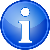       Nezapomeňte si zaznamenat čas posledního močení před začátkem experimentu.Měření refraktometrem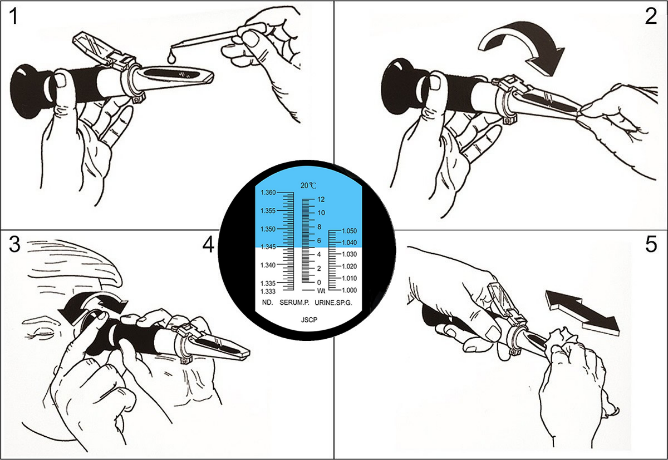 1. Příprava na měření (při manipulaci chraňte přístroj před otřesy).
    Nasměrujte průhledné víčko refraktometru proti světlu, podívejte se do 
    okuláru a pro zlepšení čitelnosti obraz případně doostřete. 
    Uvidíte kruhový prostor s měřící stupnicí.
2. Kalibrace refraktometru.
    Zvedněte průhledné víčko, na optický hranol kápněte 1 až 2 kapky 
    kalibračního roztoku (destilované vody), víčko přiklopte zpět a lehce 
    jej stlačte tak, aby se roztok dokonale rozprostřel po ploše optického 
    hranolu (bez vzduchových bublin a suchých míst). Při pohledu do 
    okuláru by horní část průzoru měla být modrá, spodní bílá a jejich 
    hranice by měla procházet kalibrační hodnotou 1,3300
    (na stupnici RI vlevo). Pokud tomu tak není, otáčejte kalibračním 
    šroubem, dokud nedosáhnete kýženého stavu.
3. Měření.
    Zvedněte průhledné víčko, přibaleným hadříkem očistěte optický hranol, 
    poté na něj kápněte 1 až 2 kapky testované kapaliny (moči), víčko přiklopte 
    zpět a lehce jej stlačte tak, aby se kapalina dokonale rozprostřela po ploše 
    optického hranolu (bez vzduchových bublin a suchých míst).
    Naměřenou hodnotu bude reprezentovat průsečík modro-bílé hranice na 
    měřící stupnici vpravo (specifická hmotnost).
4. Očištění po měření 
    Očistěte hranol i průhledné víčko vlhkým hadříkem a opatrně vložte přístroj do pouzdra.
    K navlhčení  použijte sprej Desident CaviCide.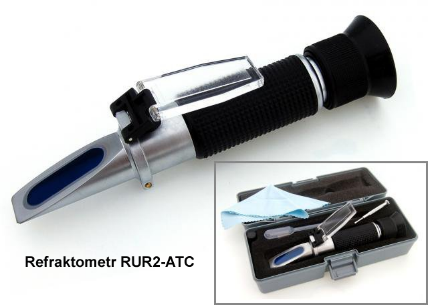 Obecné postupy během experimentů pro všechny dobrovolníky        1. Otevřete program LabTutor - Ledviny a znamenejte čas odběru moči a změřte jeho objem. Pro měření specifické hmotnosti 
            stačí odložit menší množství.         2. Ihned po odběru prvního vzorku vypíjte připravený roztok (kromě kontroly). Jakmile jste tento roztok vypili, už nic jiného          
            nepijte.         3. Pokračujte v odebírání moči přibližně každých 20 minut a pokaždé zaznamenejte čas, kdy je močový měchýř vyprázdněn.         4. Časové intervaly měření musí být zaznamenány velice přesně.
Upozornění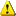         Pokud máte problémy s onemocněním ledvin nebo kardiovaskulárního systému, či jakýkoli jiný zdravotní problém nebo užíváte nějaké léky, tak se jako dobrovolník nemůžete zúčastnit experimentu.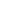         Moč je potenciálně infekční tělní tekutina. Proto jsou studenti povinni dodržovat čistot na odběrných místech i pracovištích a pracovat v rukavicích.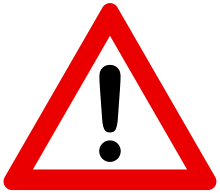 